Danser, chanter, s’amuser, bougerRythmique et chant pour les petits 3-4 ansMercredi de 10h à 11hTel. Barbara 514 769-6210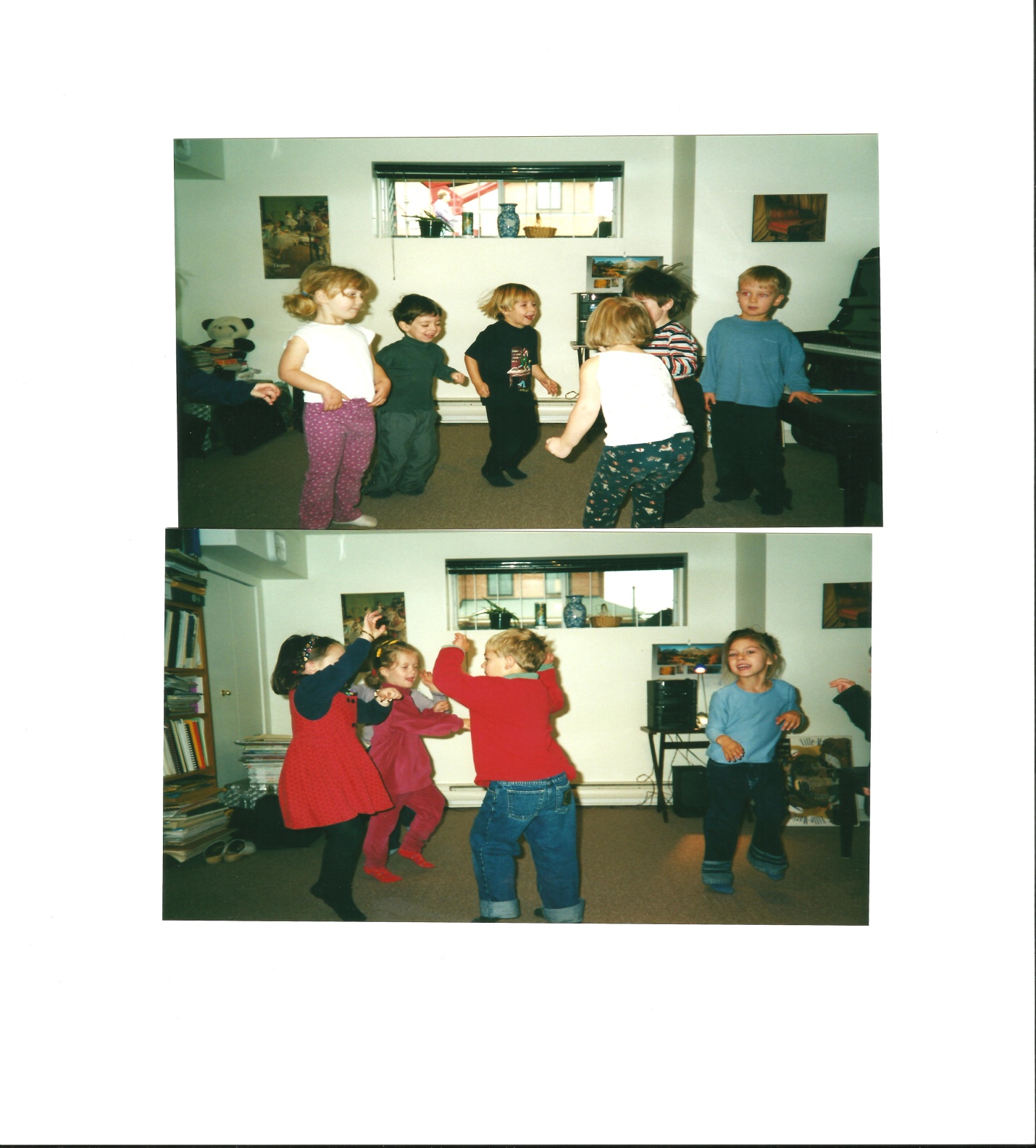 